ĐẤU TRƯỜNG TOÁN HỌC LỚP 5-TÍNH QUÃNG ĐƯỜNG ĐI CỦA MỘT CHUYỂN ĐỘNG ĐỀUCâu 1: Điền số thích hợp vào ô trốngMột người chạy 350m hết 70 giây. Tính vận tốc chạy của người đóTrả lời: Vận tốc chạy của người đó là ………………….m/giâyCâu 2:  Cho hai hình lập phương có kích thước như hình vẽ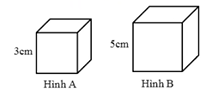 Tỉ số phần trăm thể tích của hình lập phương A và thể tích của hình lập phương B là30%		21,6%		15%		60%Câu 3: Bạn hãy chọn đáp án đúngMột người đi bộ với vận tốc 6km/h. Hỏi sau 3 giờ người đó đi được bao nhiêu ki-lô-mét?12km		9km		18kmCâu 4:  Bạn hãy điền số thích hợp vào ô trống1 giờ 30 phút x 4 = …………….. giờ 0 phútCâu 5: Bạn hãy chọn đáp án đúngMột xe máy đi với vận tốc 31,5km/giờ trên quãng đường 63 km mất bao lâu?2 phút		4 giờ		2 giờ		30 phútCâu 6: Bạn hãy chọn đáp án đúngMột ô tô đi với vận tốc 55km/h. Sau 1,5 giờ ô tô đó sẽ đi được quãng đường là?825m		8,25km	8250km		82,5kmCâu 7:  Điền số thích hợp vào ô trốngMột người đi xe máy trong 2,5 giờ đi được 113 km. Tính vận tốc của xe máyTrả lờiVận tốc của xe máy là ……………….km/giờCâu 8: Bạn hãy chọn đáp án đúng Gấp 4 lần 2 giờ 15 phút ta được8 giờ 56 phút		9 giờ		8 giờCâu 9:  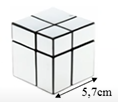 Một rubic có dạng hình lập phương có cạnh 5,7cm. Thể tích của khối rubic đó là …………cm3.(nhập đáp án dưới dạng số thập phân đơn giản nhất)Câu 10:  Điền số thích hợp vào ô trốngMột người đi bộ với vận tốc 3,6km/giờ. Tính quãng đường người đó đi được trong 0,75 giờ. Trả lời:Quãng đường người đó đi được trong 0,75 giờ là …………..kmCâu 11:  Điền số thích hợp vào ô trốngTrên quãng đường dài 1027m, một con cá heo bơi với vận tốc 15,8 m/giây. Tính thời gian bơi của con cá heo đóTrả lời:Thời gian bơi của con cá heo đó là …………….giâyCâu 12:  Bạn hãy chọn đáp án đúng13 phút 20 phút  x 4 = ?48 phút 24 giây52 phút 20 giây53 phút 20 giâyCâu 13:  Điền số thích hợp vào ô trốngTrên quãng đường dài 1520m, một con cá heo bơi với vận tốc 16 m/giây. Tính thời gian bơi của con cá heo đóTrả lời:Thời gian bơi của con cá heo đó là …………….giâyCâu 14: Bạn hãy điền số thích hợp vào ô trốngMột người đi xe máy trong 1,2 giờ đi được 48,6 km. Tính vận tốc của xe máyTrả lời:Vận tốc của xe máy là ……………..km/giờCâu 15: Bạn hãy điền số thích hợp vào ô trốngMột người đi xe máy trong 1,5 giờ đi được 63,75 km. Tính vận tốc của xe máyTrả lời:Vận tốc của xe máy là ……………..km/giờCâu 16:  Bạn hãy chọn đáp án đúng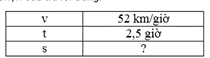 s = 20,8km		s = 13 km		s = 130km		s = 1300mCâu 17:  Bạn hãy điền số thích hợp vào ô trốngTổng độ dài các cạnh của hình lập phương 60cm. Thể tích của hình lập phương đó là …………..cm2Câu 18: Bạn hãy chọn đáp án đúng5 ngày 10 giờ x 4 = ?10 ngày 14 giờ21 ngày 16 giờ21 ngày 4 giờCâu 19: Bạn hãy điền số thích hợp vào chỗ trốngTrên quãng đường dài 1408m, một con ong mật bay với vận tốc 128m/phút. Tính thời gian bay của con ong mật đóTrả lời: Thời gian bay của con ong mật đó là ……………phútCâu 20: Thể tích của hình lập phương có cạnh  m là …………………m3(nhập đáp án dưới dạng phân số tối giản dạng a/b)Câu 21: Điền số thích hợp vào ô trốngMột người đi bộ đi quãng đường dài 0,88km hết 16 phút. Tính vận tốc của người đóTrả lờiVận tốc của người đó là ………………..m/phútCâu 22: Bạn hãy chọn đáp án đúngMột chiếc tàu điện xuất phát lúc 7 giờ từ ga A tới ga B lúc 10 giờ cùng ngày. Biết vận tốc trung bình của tàu là 88km/h. Hỏi quãng đường từ A tới ga B dài bao nhiêu?280km		264km		268kmCâu 23: Bạn hãy điền số thích hợp vào chỗ trốngMột người đi bộ đi quãng đường dài 1,2km hết 20 phút. Tính vận tốc của người đóTrả lờiVận tốc của người đó là ………………..m/phútCâu 24: Bạn hãy chọn đáp án đúngBộ phim Doraemon gồm 11 tập được chiếu trên TV vào buổi tối hàng ngày. Mỗi tập phim kéo dài 25 phút. Theo em, cả bộ phim Doremon chiếu trong thời gian bao lâu?4 giờ 10 phút4 giờ 45 phút4 giờ 35 phútCâu 25: Bạn hãy chọn đáp án đúngBạn Bình đi học bằng xe đạp từ nhà đến trường với vận tốc 18km/h. Biết quãng đường từ nhà tới trường là 6km, trường của Bình vào học lúc 7h 30 phút. Hỏi nếu Bình xuất phát từ nhà lúc 7h thì có đến kịp giờ vào học không?Bình không kịp giờ và họcBình kịp giờ vào họcCâu 26: Bạn hãy chọn đáp án đúng 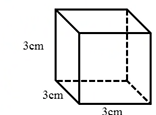 Thể tích của hình lập phương là: 27cm2		27cm3			9cm2			9cm3Câu 27: Bạn hãy chọn đáp án đúng Lúc 7 giờ Nam đi bộ từ nhà đến trường. Nam đến trường lúc 7h 20 phút. Biết Nam đi với vận tốc 6km/h. Hỏi quãng đường từ nhà Nam tới trường là bao nhiêu ki-lô-mét?2km		1,2km		1km		1,8kmCâu 28: Điền số thích hợp vào chỗ trốngQuãng đường AB dài 35km. Trên đường đi từ A đến B, một người đi xe đạp 5km đầu rồi sau đó tiếp tục đi xe máy trong 30 phút nữa thì đến B. Tính vận tốc của xe máyTrả lời: Vận tốc của xe máy là …………………..km/giờCâu 29: Bạn hãy chọn dấu thích hợp để điền vào chỗ trống9 tuần 3 ngày x 3 ……………28 tuần=		>		<Câu 30: Lúc 8 giờ, một người đi xe đạp với vận tốc 11km/giờ từ A đến B lúc 9 giờ 30 phút. Tính quãng đường AB.Trả lời: Quãng đường AB có độ dài là …………km(nhập kết quả dưới dạng số thập phân thu gọn)Câu 31:Chọn dấu thích hợp điền vào chỗ trống11 tuần 5 ngày x 3 ……………34 tuần=		>		<Câu 32: Điền số thích hợp vào chỗ trốngTính thể tích của một khối hình có dạng và kích thước như hình sau: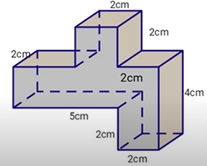 Trả lời: Thể tích của khối hình trên là ………………cm3Câu 33: Bạn hãy chọn đáp án đúngBạn Tú đi xe đạp từ nhà đến trường với vận tốc 16km/h. Biết quãng đường từ nhà tới trường là 4km. Hỏi nếu Tú xuất phát từ nhà lúc 7h thì đến trường lúc mấy giờ?7 giờ 30 phút7 giờ 20 phút7 giờ 15 phútCâu 34: Điền số thích hợp vào chỗ trốngMột con ngựa có thể đi quãng đường dài 19,5km trong 20 phút. Tính vận tốc của con ngựa đóTrả lời: Vận tốc của con ngựa đó là ……………………..m/phútCâu 35: Bạn hãy chọn đáp án đúngMột hình lập phương có cạnh là b cm. Biết b là số lẻ nhỏ nhất có hai chữ số. Thể tích của hình lập phương đó là1,25 lít		1,6 lít		1,331 lítCâu 36: Bạn hãy chọn đáp án đúngBạn An đi xe đạp từ nhà An tới trường với vận tốc 20km/h. Nếu An xuất phát ở nhà lúc 7h thì đến trường lúc mấy giờ? Biết quãng đường từ nhà An tới trường là 5km7 giờ 30 phút7 giờ 20 phút7 giờ 15 phútCâu 37: Bạn hãy điền số thích hợp vào ô trốngQuãng đường từ nhà bác An lên trung tâm thành phố dài 117,9km. Muốn đi lên trung tâm thành phố, bác An đi xe máy từ nhà ra bến xe cách nhà 4,5km (biết bến xe nằm trên đường từ nhà đến trung tâm thành phố), sau đó đi ô tô khách chuyến 7 giờ 30 phút sáng thì đến trung tâm thành phố lúc 10 giờ kém 15 phút sáng cùng ngày hôm đó. Tính vận tốc của ô tô kháchTrả lời: Vận tốc của ô tô khách là ………………….km/giờCâu 38: Bạn hãy chọn đáp án đúng Một hình lập phương có cạnh là a cm. Biết a là số lớn nhất có một chữ số. Thể tích của hình lập phương đó là0,9 lít		1,6 lít		0,729 lítCâu 39: Bạn hãy chọn đáp án đúngMột chiếc ô tô đi qua một cây cầu dài 1km hết 1 phút. Hỏi với vận tốc đó thì ô tô đi được bao nhiêu ki-lô-mét trong 3 giờ?150km		180km		120kmCâu 40: Bạn điền số thích hợp vào chỗ trốngMột người đi xe đạp trong 0,5 giờ đi được 5,6km. Cũng với vận tốc đó, người đó đi từ nhà lên huyện hết 1 giờ 15 phút. Tính độ dài quãng đường từ nhà lên huyệnTrả lời: Độ dài quãng đường từ nhà lên huyện là …………………..kmCâu 41: Bạn hãy chọn đáp án đúngChương trình văn nghệ chào mừng ngày mùng 8 tháng 3 ở trường Linh dự kiến có 8 tiết mục văn nghệ do các lớp biểu diễn. Thời gian tối đa cho mỗi tiết mục là 3 phút 15 giây.Theo em, thời gian dành cho biểu diễn tối đa sẽ là bao lâu?26 phút25 phút 30 giây24 phút 45 giâyCâu 42: Bạn hãy chọn đáp án đúngChiều nay, An phải làm 3 bài tập toán để chuẩn bị kiểm tra chất lượng cuối năm học. Thời gian mỗi bài khoảng 15 phút. Theo em, để kịp đi đá bóng với bạn vào lúc 16 giờ 30 phút thì An phải bắt đầu làm bài muộn nhất từ mấy giờ?15 giờ 45 phút15 giờ rưỡi15 giờ 15 phútCâu 43: Điền số thích hợp vào ô trốngHai xe ô tô cùng xuất phát từ A và đi về B. Xe thứ nhất đi với vận tốc 46km/h, xe thứ hai đi với vận tốc 50km/h. hỏi xe nào đến B trước và trước bao lâu? Biết quãng đường AB là 115kmTrả lời: Xe thứ ……………đến trước …………..phút so với xe thứ ………….(xe thứ nhất viết số 1, xe thứ hai viết số 2)Câu 44: Bạn hãy chọn đáp án đúngCó hai xe ô tô cũng đi từ A tới B, vận tốc ô tô thứ nhất là 40km/h, vận tốc ô tô thứ hai là 50km/h. Biết ô tô thứ nhất cần 2 giờ 30 phút để tới B. Hỏi ô tô thứ hai đến sớm hơn ô tô thứ nhất bao nhiêu phút?30 phút		25 phút		20 phútCâu 45: Bạn hãy chọn đáp án đúngMột khối gỗ P hình hộp chữ nhật có kích thước như hình vẽ. Người ta cắt một khối gỗ (C) có hình lập phương từ khối gỗ P.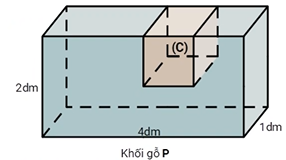 Sau khi cắt thể tích còn lại của khối gỗ P là7dm3		8dm3		6dm3		Câu 46: Bạn hãy chọn đáp án đúngMột người thợ thủ công làm một chiếc vòng tay bằng gỗ trong thời gian là 4 giờ 15 phút. Theo em, người đó làm 5 chiếc vòng tay như vậy trong thời gian bao lâu?20 giờ 45 phút22 giờ21 giờ 15 phútCâu 47: Bạn hãy chọn đáp án đúngCó hai xe ô tô đi từ A tới B. Trung bình mỗi giờ ô tô thứ nhất đi được 55km, ô tô thứ hai đi được 50km. Biết ô tô thứ nhất cần 2 giờ 45 phút để tới B. Hỏi ô tô thứ nhất đến sớm hơn ô tô thứ hai bao nhiêu phút?15,6 phút		16,5 phút		16 phútCâu 48: Bạn hãy chọn đáp án đúngMột bể nước hình lập phương đang chứa 36 lít nước. Biết chiều cao của mực nước ban đầu là 10cm. bể nước đó có thể chứa thêm tối đa bao nhiêu lít nước?176 lít		186 lít		182 lít		180 lítCâu 49: Điền số thích hợp vào ô trống“Quãng đường AB có độ dài là 20,5km; quãng đường BC có độ dài 22,7km (ba điểm A,B,C thẳng hàng”Một người đi ô tô từ A đến C đang ở vị trí B người đó nói: “Đi từ A đến B hết 20 phút”Người đó đến vị trí C, người đó nói: “Đi từ B đến C cũng hết 20 phút”Tính vận tốc trung bình của ô tô trên quãng đường ACTrả lời:Vận tốc trung bình trên cả quãng đường AC là …………………km/giờCâu 50: Điền số thích hợp vào ô trống“Đường cao tốc Hà Nội – Lào Cai”Hai người đi ô tồ từ Hà Nội đến Lào CaiNgười cầm lái nói “Mình đang đi với vận tốc 90,7km/giờ”Người ngồi bên cạnh nói “Với vận tốc này, mình đi từ Hà Nội đến Lào Cai hết 2 giờ 42 phút”Tình độ dài quãng đường cao tốc từ Hà Nội đến Lào CaiTrả lời: Độ dài quãng đường cao tốc từ Hà Nội đến Lào Cai là ……………..km